                                                                                                «УТВЕРЖДАЮ»                                                                                           директор школы № 5                                                                                           _________________                                                                                           В.И.Стенгач                                                                                           приказ  №____ от «___»_____2019 г.РАБОЧАЯ ПРОГРАММАУЧЕБНОГО КУРСА____Основы безопасности жизнедеятельности__________________ИЗУЧАЕМОГО НА_______базовом уровне______________________________________КЛАСС___________________________8________________________________________Ф.И.О.учителя__Козлова Наталья Александровна________________________________Рассмотрено на заседании педагогического совета № 1от 30.08.2019 года.2019 год«СОГЛАСОВАНО»                                                «СОГЛАСОВАНО»рук-ль ШМО(ГМО)                                            зам.директора по УВР_______________                                               __________________________________                                               ___________________Пр. №___ от «__»_____2019 г.                       «___»__________2019 г.ПОЯСНИТЕЛЬНАЯ ЗАПИСКАРабочая программа составлена в соответствии с требованиями:Рабочая программа по ОБЖ для 8 класса разработана в соответствии с требованиями Федерального государственного образовательного стандарта основного общего образования (приказ Министерства образования и науки от 29.12.2014г. № 1644, зарегистрированного Минюстом России 6 февраля 2015 года), с учетом соответствующей Примерной программы, созданной на основе федерального государственного образовательного стандарта основного общего образования, Федерального закона "Об  образовании в Российской Федерации" № 273-ФЗ от 29.12.2012г.Данная рабочая программа по ОБЖ предназначена для организации процесса обучения обществознанию для учащихся 8-х классов МБОУ СОШ № 5 на основе линии УМК по учебным предметам ОБЖ 5-9 классы «Основы Безопасности Жизнедеятельности» для образовательных учреждений среднего (полного) общего образования. Под редакцией Ю.Л. Воробьева – Дрофа -2013г.Основными целями изучения курса являются:1) формирование современной культуры безопасности жизнедеятельности на основе понимания необходимости защиты личности, общества и государства посредством осознания значимости безопасного поведения в условиях чрезвычайных ситуаций природного, техногенного и социального характера;2) формирование убеждения в необходимости безопасного и здорового образа жизни;3) понимание личной и общественной значимости современной культуры безопасности жизнедеятельности;4) понимание роли государства и действующего законодательства в обеспечении национальной безопасности и защиты населения от опасных и чрезвычайных ситуаций природного, техногенного и социального характера, в том числе от экстремизма и терроризма;5) понимание необходимости подготовки граждан к защите Отечества;6) формирование установки на здоровый образ жизни, исключающий употребление алкоголя, наркотиков, курение и нанесение иного вреда здоровью;7) формирование антиэкстремистской и антитеррористической личностной позиции;8) понимание необходимости сохранения природы и окружающей среды для полноценной жизни человека;9) знание основных опасных и чрезвычайных ситуаций природного, техногенного и социального характера, включая экстремизм и терроризм, и их последствий для личности, общества и государства;10) знание и умение применять меры безопасности и правила поведения в условиях опасных и чрезвычайных ситуаций;11) умение оказать первую помощь пострадавшим;12) умение предвидеть возникновение опасных ситуаций по характерным признакам их проявления, а также на основе информации, получаемой из различных источников, готовность проявлять предосторожность в ситуациях неопределенности;13) умение принимать обоснованные решения в конкретной опасной ситуации с учётом реально складывающейся обстановки и индивидуальных возможностей;14) овладение основами экологического проектирования безопасной жизнедеятельности с учетом природных, техногенных и социальных рисков на территории проживания.Структура образовательного процесса по курсу ОБЖНа современном этапе концепция образования по курсу ОБЖ состоит из четырех ступеней обучения, содержащих несколько уровней подготовки и получения знаний:– I ступень (уровень 0) – семья, детские дошкольные учреждения;– II ступень (уровни 1 – 1-4-й классы; 2 – 5-9-й классы; 3 – 10-11-й классы) – средняя общеобразовательная школа;– III ступень (уровни 4,5,6,7) – профессиональные учебные заведения;– IV ступень (уровни 8,9,10) – ВУЗы.Рабочая программа посвящена обучению детей по курсу ОБЖ на 2-ом уровне, т.е. в 5-9-х классах.Обязательный минимум содержания основных разделов курса ОБЖВторой уровень обучение ОБЖ реализовывается в 5–9-ых классах основного общего образования. Он начинается с изучения источников и видов опасностей, а завершается определением роли личности в обеспечении безопасности в условиях деятельности и отдыха человека. Второй уровень обучения включает следующие темы (изучаемые вопросы) обязательного минимума содержания курса ОБЖ (5–9 кл.):описание источников опасности и их видов;основные понятия и терминология в области БЖД, классификация опасностей;естественные опасности, связанные с изменением климата, освещенности; защита от них;стихийные явления (землетрясения, бури, ураганы, смерчи, туманы, град, наводнения, обвалы, оползни, сели и т.п.) и защита от них;техногенные опасности, связанные с реализацией учебного процесса в школе, работой современного производства, транспорта, источников получения энергии, др. отраслей экономики, защита от техногенных ЧС; использование СИЗ и СКЗ;безопасность в условиях вынужденной автономии, ориентирования, способы выживания, добывание огня, пищи и воды, правильное их использование;опасности, возникающие в криминальных ситуациях и правила безопасного поведения в таких ситуациях;первая доврачебная медицинская помощь и способы ее оказания пострадавшим;опасные профессии, роль личности в обеспечении безопасности жизнедеятельности в повседневной обстановке.ознакомление с основными направлениями деятельности государственных организаций по защите населения и территорий от ЧС, Единой государственной системой предупреждения и ликвидации ЧС (РСЧС), гражданской обороной и ее задачами;изучение современных средств поражения, масштабов разрушений, их поражающие факторы и способов защиты от них;В программе представлены два раздела, в каждом из которых выделены образовательные линии.	 Раздел I «Безопасность и защита человека в опасных и чрезвычайных ситуациях» включает темы: «Правила безопасного поведения в бытовой среде», «Правила безопасного поведения в природной среде», «Правила безопасного поведения в социальной среде», «Правила безопасного поведения в чрезвычайных ситуациях», «Государственная система защиты и обеспечения безопасности населения». 	Раздел II  «Основы медицинских знаний, здорового образа жизни и правила оказания первой доврачебной помощи» предусматривает изучение тем:  «Основы медицинских знаний» и «Основы здорового образа жизни». Предлагаемый в программе объем материала является достаточным для формирования у учащихся 5–9 классов основных понятий в области безопасности жизнедеятельности.  Учебно-методический комплект включает в себя:учебники и учебные  пособия:– Основы безопасности жизнедеятельности: учеб. для учащихся 8 кл. общеобразовательных учреждений / М.П. Фролов, М.В. Юрьева;  под редакцией  Ю.Л. Воробьева. – М.: АСТ, Астрель, 2018 дополнительная  литература:– Оценка качества подготовки выпускников основной школы по основам безопасности жизнедеятельности. / авт.-сост. Г. А. Колодницкий, В. Н. Латчук, В. В. Марков, С. К. Миронов, Б. И. Мишин, М. И. Хабнер. – М.: Дрофа, 2002;– Ваши шансы избежать беды: учебное пособие / сборник ситуационных задач по курсу «Основы безопасности жизнедеятельности» / авт.-сост. В. К. Емельянчик, М. Е. Капитонова. – СПб.: КАРО, 2002;– Евлахов В. М. Раздаточные материалы по основам безопасности жизнедеятельности. 5–9 кл. – М.: Дрофа, 2006;– Основы безопасности жизнедеятельности: сб.заданий для проведения экзамена в 9 кл. / А. Т. Смирнов, М. В. Маслов, Б. И. Мишин; под общ. ред. А. Т. Смирнова. – М: Просвещение, 2006.В настоящей  рабочей программе реализованы требования федеральных законов: – «О защите населения и территорий от чрезвычайных ситуаций природного и техногенного характера»;– «Об охране окружающей природной среды»;– «О пожарной безопасности»;– «О гражданской обороне»;– «О безопасности дорожного движения» и др.Место предмета в учебном планеНа изучение предмета отводится 1 час в неделю, итого 34 часа за учебный год. 2. СОДЕРЖАНИЕ ТЕМ УЧЕБНОГО КУРСАРаздел 1. Опасные и чрезвычайные ситуации техногенного характера. Безопасность и защита человекаГлава 1. Основные виды и причины опасных ситуаций техногенного характера. Понятия «производственная авария», «происшествие», «крупная авария», «чрезвычайная ситуация техногенного характера». Виды аварий и катастроф, могущих повлечь возникновение чрезвычайных ситуаций техногенного характера. Местные, территориальные, региональные и федеральные чрезвычайные ситуации. Глобальная, или трансграничная чрезвычайная ситуация.Источники чрезвычайных ситуаций техногенного характера и их последствия. Общие представления о причинах, приводящих к чрезвычайным ситуациям техногенного характера.Виды аварий и катастроф, могущих повлечь возникновение чрезвычайных ситуаций техногенного характера: транспортная авария, пожары и взрывы, аварии с выбросом опасных химических веществ, радиоактивных веществ, биологически опасных веществ. Обрушение зданий и сооружений, аварии на электроэнергетических системах, на коммунальных системах жизнеобеспечения, на очистных сооружениях, гидродинамические аварии.Основные причины и стадии развития техногенных происшествий. Роль человека в формировании опасной техногенной ситуации.Глава 2. Пожары и взрывы. Понятия «возгорание», «горение», «окислитель», «горючее вещество», «источник воспламенения», «пожар», «огненный шторм». Отдельные пожары. Массовые пожары. Средства оповещения о возгорании. Понятие «взрыв», «взрывоопасный объект». Признаки наличия взрывных устройств.Условия и причины возникновения пожаров и взрывов. Последствия пожаров и взрывов. Поражающие факторы пожара и взрыва. Вторичные последствия пожара и взрыва. Разбор и анализ реальных событий.Правила безопасного поведения при пожаре и угрозе взрыва. Противопожарная безопасность.Глава 3. Аварии с выбросом опасных химических веществ.Химически опасный объект (ХОО). Аварийно-химически опасные вещества. (АХОВ). Потенциально опасные химические объекты. Потребители аварийно-химически опасных веществ. Характеристика АХОВ и их поражающих факторов. АХОВ: стойкость, плотность, скорость токсического действия. Химические вещества, используемые в повседневной жизни.Причины и последствия аварий на химически опасных объектах. Зона химического заражения: форма, размеры, очаг. Динамические процессы в зоне химического заражения. Классификация последствий аварии на ХОО. Разбор и анализ реальных событий.Правила поведения и защитные меры при авариях на ХОО. Средства индивидуальной защиты. Средства коллективной защиты. История создания противогаза. Противогаз гражданский фильтрующий ГП–7.Первая помощь пострадавшим от АХОВ. Ожоги кислотой и щелочью.Практическая работа.1. Составить личный план действий: а) при угрозе аварии на химически опасном объекте в районе вашего проживания, б) при аварии на химически опасном объекте в районе вашего проживания.2. Отработать правила использования противогаза.Глава 4. Аварии с выбросом радиоактивных веществ. Понятия   «радиоактивность»,   «естественная  радиоактивность», «ионизирующее излучение», «радиоактивные изотопы», «период полураспада». История открытия явления радиоактивности Пьером и Марией Кюри. Ядерное оружие. История создания и использования. Ядерная энергетика. Атомные электростанции в России и мире. Системы переработки ядерного сырья и отходов. Будущее атомной энергетики.Радиационно опасный объект. Радиационные аварии и их классификация. Последствия облучения человека и других живых организмов. Характеристика очагов поражения. Разбор и анализ реальных событий. Аварии на Чернобыльской АЭС и на АЭС «Фукусима—1». Средства индивидуальной защиты. Первая помощь пострадавшим от радиоактивного излучения.Практическая работа.1. Составить личный план действий: при получении информации о радиационной аварии в районе вашего проживания.Глава 5. Гидродинамические аварии.Гидродинамические аварии и гидротехнические сооружения. Искусственные и естественные плотины. Водохранилища. Причины и виды гидродинамических аварий. Разбор и анализ реальных событий. Саяно-Шушенская ГЭС.   Первичные  и  вторичные  поражающие  факторы.Меры по защите населения от последствий гидродинамических аварий. Правила поведения при угрозе и во время проявления аварии.Практическая работа.Подготовить рекомендации по мерам безопасности для жителей вашего района (поселка, области и т.д.) на случай возможного затопления.Глава 6. Нарушение экологического равновесия. Экология. Экологическая обстановка. Благоприятные и неблагоприятные экологические условия. История взаимодействия человека с окружающей средой. Факторы, влияющие на экологическое состояние окружающей среды человека.  Экологическая  безопасность.  Экологическая система. Экологический кризис. Экологическая катастрофа. Хронология экологических катастроф в XIX—XX вв. Разбор и анализ реальных событий.Биосфера и человек. Человек — основная геолого-образующая сила планеты. В.И. Вернадский и его учение о ноосфере. Загрязнение атмосферы. Атмосфера и озоновый слой. Источники загрязнения: естественные и антропогенные. Загрязнение почв. Почва уникальное биокосное образование. Почвенные ресурсы. Загрязнение природных вод. Запасы пресной воды.Характеристика экологической обстановки в России. Предельно допустимые концентрации загрязняющих веществ (ПДК). Возобновимые и невозобновимые природные ресурсы.Практическая работа.Подсчитать количество воды, потребляемое вами в течение суток, учитывая воду, идущую на питье, приготовление пищи, личную гигиену и другие хозяйственные нужды. Подсчитать, сколько воды тратит ваш населенный пункт за сутки, месяц и год.Раздел 2. Опасные ситуации, возникающие в повседневной жизни, и правила безопасного поведения.Глава 7. Безопасное поведение на улицах и дорогах. Правила для велосипедистов. Уход за велосипедом.Правила дорожного движения для велосипедистов. Мотовелосипед и мопед (скутер). Мотоцикл. Правила пользования и движения.Водитель — главный участник движения. «Правила дорожного движения Российской Федерации». Правила проезда регулируемых и нерегулируемых перекрестков.Дорожно-транспортные происшествия. Безопасность на транспорте.Подведение итогов за 8 классРекомендации специалистов МЧС по действиям в чрезвычайных ситуациях. Правила поведения при химической аварии. Правила поведения при радиационной аварии. Правила поведения при гидродинамической аварии. Правила поведения при аварии на транспорте. Правила поведения при внезапном обрушении здания. Правила поведения при пожаре и угрозе взрыва. Правила поведения во время землетрясения. Правила поведения при извержении вулкана. Правила поведения во время гололеда и гололедицы. Правила поведения при угрозе сильной метели и снежном заносе. Правила поведения во время жары. Как вести себя во время схода снежной лавины. Правила поведения во время грозы. Правила поведения во время наводнения. Как действовать при оползне. Как действовать, если вы оказались рядом с очагом пожара в лесу, на торфянике. Как действовать при угрозе селевого потока. Правила поведения во время урагана, бури, смерча. Правила поведения при возгорании и пожарах в быту. Как действовать при утечке магистрального газа. Правила оказания первой помощи. Правила оказания первой помощи при разных видах травм. Искусственное дыхание. Непрямой массаж сердца. Виды кровотечений и возможная первая помощь.Проектная деятельность.Проектные задания.1. Изучите вопрос о вероятности возникновения техногенной аварии в вашем административном районе (город, район, область, республика).2. Разработайте модель организации защиты населения от чрезвычайных ситуаций техногенного характера в вашем районе.Разработайте собственный план поведения в чрезвычайной ситуации техногенного характера.Подготовьте текст оповещения населения о чрезвычайной ситуации от имени штаба ГО.Разработайте методику оценки возможного ущерба на примере одного жизненно важного объекта (возможно вашего жилища).Разработайте комплекс мер по восстановлению экосистемы после ЧС техногенного характера.Подготовьте проект статьи о последствиях ЧС в вашем районе для размещения в средствах массовой информации.3. ТРЕБОВАНИЯ К УРОВНЮ ПОДГОТОВКИ УЧАЩИХСЯПланируемые результаты освоения программы ОБЖ в 8 классеЛичностными результатами обучения ОБЖ в 8 классе являются:– развитие духовных и физических качеств, обеспечивающих защищенность личных и общественных интересов от внешних природных, техногенных и социальных угроз;– понимание важности сохранения своего здоровья и формирование потребности соблюдения норм здорового образа жизни, осознанно выполнять правила безопасности в конкретной ситуации;– формирование культуры безопасности жизнедеятельности;– воспитание ответственного отношения к сохранению окружающей среды и к жизни человека, а также к своей жизни; воспитание понимания необходимости обеспечения личной и общественной безопасности.Метапредметными результатами обучения ОБЖ в 8 классе являются:– овладение умениями формулировать понятия, что такое опасность и безопасность; понимать причины возникновения опасных и чрезвычайных ситуаций; анализировать причины возникновения опасности: обобщать и сравнивать, видеть причины опасности и понимать их влияние на человека и окружающую среду;– овладевать навыками безопасного поведения в различных опасных и чрезвычайных ситуациях; оценивать свои поступки; уметь находить пути решения поставленных задач;– моделировать личные подходы к собственной безопасности в нестандартной ситуации;– приобретение личного опыта в поиске необходимой информации, умении анализировать ее	 и делать выводы;– умение формулировать свои мысли, умение принимать точку зрения собеседника, понимать право существования иного мнения; умение работать в коллективе;– освоение алгоритмов действия в опасной или чрезвычайной ситуации техногенного и социального характера.Предметные результаты обучения. В результате обучения по представленной программе для 8 класса большинство учащихся будут:Представлять: что такое опасность, опасная, экстремальная и чрезвычайная ситуации. Основные виды и причины опасных ситуаций техногенного характера. Существующую систему защиты населения от пожаров. Иметь представление о причинах возникновения аварий на химически опасных объектах, представлять их разрушительную силу. Порядок действий при организации первой помощи при отравлении химическими веществами и химическими ожогами. Иметь представление о потенциальной опасности искусственных и естественных гидросооружений. Возможные экстремальные ситуации аварийного характера в повседневной жизни.Понимать: что такое опасность, опасная, экстремальная и чрезвычайная ситуации. Необходимость обеспечения личной и общественной безопасности, понимать ценность жизни человека. Понимать важность основ экологической культуры. Роль человеческого фактора в возникновении техногенных аварий. Биологическое действие радиации. Главные проблемы ядерной энергетики. Понимать роль человеческого фактора при авариях на гидросооружениях.Знать: что такое опасность, опасная, экстремальная и чрезвычайная ситуации. Потенциально опасные техногенные ситуации, приводящие к ЧС, и их классификацию. Знать роль гражданской обороны в случае ЧС. Причины возникновения техногенных аварий. Правила поведения при обнаружении подозрительного предмета. Причины возникновения пожаров, представлять их разрушительную силу; роль человеческого фактора в возникновении пожаров, элементарные правила техники безопасности и меры по предупреждению пожара. Знать группу химически опасных веществ и их характеристику; их поражающие факторы; характер воздействия химически опасных веществ на человека и окружающую среду. Элементарные правила пользования химическими веществами в повседневной жизни. Элементарную технику безопасности при обращении с химически опасными веществами. Главные проблемы ядерной энергетики.Знать экологические аспекты вопросов захоронения ядерных отходов. Правила поведения и действия населения при радиационных авариях и радиоактивном загрязнении местности; меры защиты при радиационной аварии. Первичные и вторичные поражающие факторы техногенных аварий. Знать прикладную роль экологии; современные проблемы экологической безопасности. Источники загрязнения атмосферы, пресных вод, почвы. Методы борьбы с загрязнением окружающей среды. Правила дорожного движения; правила поведения на транспорте. Возможные экстремальные ситуации аварийного характера в повседневной жизни.Уметь: выявлять причинно-следственные связи; решать поставленные задачи, работать с различными источниками информации, анализировать и сопоставлять, делать выводы. Объяснять свои поступки и действия. Использовать полученные знания в повседневной жизни. Оказывать первую помощь при ожогах кислотой и щёлочью.Формы контроля учащихся Для 5, 6, 7, 8 классов:● проведение тестирования по пройденному материалу;● летучки, самостоятельные работы;● семинары, круглые столы;● зачеты по практическим вопросам с выходом на природу;● сообщения учащихся по тематике.● тестирование;● рефераты и их защита;● самостоятельные работы, семинары;● уметь проводить диагностику простых заболеваний, оказывать ПМП, ЭРП и ИВЛ пострадавшим.Преобладающие формы контроля знаний, умений, навыков.Основными формами контроля знаний, умений, навыков являются: текущий и промежуточный контроль знаний, промежуточная аттестация, которые позволяют:● определить фактический уровень знаний, умений и навыков обучающихся по предмету (согласно учебного плана);● установить соответствие этого уровня требованиям Федерального компонента государственного образовательного стандарта общего образования;● осуществить контроль за реализацией образовательной программы (учебного плана) и программ учебных курсов.1. Текущий контроль знаний – проверка знаний обучающихся через опросы, самостоятельные и контрольные работы, зачеты, тестирование и т.п. в рамках урока, терминологический диктант, тестовая работа, рабата с карточками.Отметка за устный ответ обучающегося заносится в классный журнал в день проведения урока. Отметка за письменную самостоятельную, контрольную, зачетную и т.п. работу выставляется в классный журнал к следующему уроку.Формы и средства контроляТекущий контроль знаний, умений и навыков осуществляется в форме проверочных работ, тестирования, фронтальных опросов, подготовки презентаций, рефератов, устных ответовИзучение разделов завершается повторительно-обобщающими уроками (в форме тестирования, работы с документами).2. Промежуточный контроль знаний обучающихся – контроль результативности обучения школьника, осуществляемый по окончании полугодия на основе результатов текущего контроля.Промежуточный контроль проводится в соответствии с установленным годовым календарным учебным графиком.Приоритетно активное использование технологии личностно-ориентированного обучения. Создание ситуаций успеха, эмоциональный комфорт, право выбора формы работы самими обучающимися.Приемы:• Целенаправленная ошибка;• Мозговой штурм;• Риторический вопрос, приводящий к дискуссии или диалогу.Широко применяются ИКТ технологии. Использование технических средств на уроках позволяет организовывать заочные выставки, экскурсии в музеи и библиотеки.Преподавание ОБЖ подразумевает постоянное использование здоровьесберегающих технологий:● физкультминутки;● динамические паузы,● пальчиковая гимнастика,● зарядка для глаз;В работе делается упор на самостоятельное использование этих приемовКритерии оценивания.Критерии оценки устного ответа:▪ глубокий, с привлечением дополнительного материала и проявлением гибкости мышления ответ ученика оценивается пятью баллами;▪ твердое знание материала в пределах программных требований – четырьмя баллами;▪ неуверенное знание, с несущественными ошибками и отсутствием самостоятельности суждений оценивается – тремя баллами;▪ наличие в ответе школьника грубых ошибок, проявление непонимания сути, не владение навыком оценивается отрицательно, отметкой «2»;▪ отсутствие знаний, умений, навыков и элементарного прилежания влечет за собой единицу (используется очень редко).Критерии оценки работы на уроке:▪ активное участие учащегося в процессе урока и безошибочное выполнение заданий оценивается пятью баллами;▪ активное участие в процессе урока с допущением каких-либо ошибок в процессе выполнения задания – четырьмя баллами;▪ неуверенное участие в процессе урока и отсутствие самостоятельной активности – тремя баллами;▪ полное отсутствие активности – отметка «2».Критерии оценки тестового задания:▪ 75-100% – отлично «5»;▪ 60-74% – хорошо «4»;▪ 50-59% – удовлетворительно «3»;▪ менее 50% – неудовлетворительно «2».Критерии оценки сообщения или проекта:▪ глубокий, самостоятельный, с привлечением дополнительного материала и проявлением гибкости мышления ответ ученика, оценивается пятью баллами;▪ привлечение дополнительного материала, неуверенный ответ – четырьмя баллами;▪ выполнена работа в письменном виде, отсутствие ответа, при этом ответы на дополнительные вопросы – тремя баллами;▪ полное отсутствие работы – отметка «2».Критерии выведения четвертных и годовых оценок:Отметка «5» выводится при выполнении следующих требований:– активная и правильная работа учащегося на уроке;– выполнение дополнительных заданий в виде сообщений и проектов;– высокий уровень знания базового материала;Отметка «4» выводится при выполнении следующих требований:– активная, но иногда с ошибками работа учащегося на уроке;– выполнение дополнительных заданий по желанию;– высокий уровень знания базового материала;Отметка «3» выводится при выполнении следующих требований:– отсутствие самостоятельной активности на уроке;– отсутствие выполнения дополнительных заданий;– низкий уровень знания базового материала.Сайты, используемые при подготовке  уроков, сообщений, докладов и рефератовКалендарно – тематическое планированиек программе по  Основам безопасности жизнедеятельности  8А классна 2019 – 2020 учебный годучитель Козлова Н.А.Календарно – тематическое планированиек программе по  Основам безопасности жизнедеятельности  8Б классна 2019 – 2020 учебный годучитель Козлова Н.А.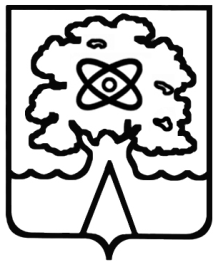 Администрация города Дубны Московской областиУправление народного образованияМуниципальное общеобразовательное учреждение «Средняя общеобразовательная школа №5 г.  Дубны Московской области» («Школа №5»)№Содержание учебного материалаКол-во часовПрактические (Лабораторные) работыКонтрольные работыРаздел I. Опасные и чрезвычайные ситуации техногенного характера. Безопасность и защита человекаРаздел I. Опасные и чрезвычайные ситуации техногенного характера. Безопасность и защита человекаРаздел I. Опасные и чрезвычайные ситуации техногенного характера. Безопасность и защита человекаРаздел I. Опасные и чрезвычайные ситуации техногенного характера. Безопасность и защита человекаРаздел I. Опасные и чрезвычайные ситуации техногенного характера. Безопасность и защита человека1Глава 1. Основные виды и причины опасных ситуаций техногенного характера3 час2Глава 2. Пожары и взрывы5 час3Глава 3. Аварии с выбросом опасных химических веществ5 час4Глава 4. Аварии с выбросом радиоактивных веществ4 час5Глава 5. Гидродинамические аварии4 час6Глава 6. Нарушение экологического равновесия. 6 часРаздел II. Опасные ситуации, возникающие в повседневной жизни, и правила безопасного поведенияРаздел II. Опасные ситуации, возникающие в повседневной жизни, и правила безопасного поведенияРаздел II. Опасные ситуации, возникающие в повседневной жизни, и правила безопасного поведенияРаздел II. Опасные ситуации, возникающие в повседневной жизни, и правила безопасного поведенияРаздел II. Опасные ситуации, возникающие в повседневной жизни, и правила безопасного поведения7Глава 7. Безопасное поведение на улицах и дорогах6 час8Подведение итогов за 8 класс1 часИтого 34 час--Критерии5 (ОТЛ.)4 (ХОР.) 3 (УД.)2 (НЕУД.)1. Организация ответа (введение, основная часть, заключение) Удачное использование правильной структуры ответа (введение - основная часть - заключение); определение темы; ораторское искусство (умение говорить)Использование структуры ответа, но не всегда удачное; определение темы; в ходе изложения встречаются паузы, неудачно построенные предложения, повторы словОтсутствие некоторых элементов ответа; неудачное определение темы или её определение после наводящих вопросов; сбивчивый рассказ, незаконченные предложения и фразы, постоянная необходимость в помощи учителяНеумение сформулировать вводную часть и выводы; не может определить даже с помощью учителя, рассказ распадается на отдельные фрагменты или фразы2. Умениеанализировать иделать выводыВыводы опираются не основные факты и являются обоснованными;грамотное сопоставлениефактов, пониманиеключевой проблемы и её элементов; способностьзадавать разъясняющиевопросы; пониманиепротиворечий между идеямиНекоторые важные факты упускаются, но выводыправильны; не всегда фактысопоставляются и часть не относится к проблеме;ключевая проблемавыделяется, но не всегда понимается глубоко; не всевопросы удачны; не все противоречия выделяютсяУпускаются важные факты и многие выводы неправильны;факты сопоставляются редко, многие из них не относятся кпроблеме; ошибки в выделении ключевой проблемы; вопросынеудачны или задаются только с помощью учителя; противоречияне выделяютсяБольшинство важных фактов отсутствует,выводы не делаются;факты не соответствуютрассматриваемой проблеме, нет ихсопоставления; неумение выделить ключевуюпроблему (дажеошибочно); неумение задать вопрос даже спомощью учителя; нет пониманияпротиворечий3. Иллюстрациясвоих мыслейТеоретические положенияподкрепляютсясоответствующими фактамиТеоретические положения невсегда подкрепляютсясоответствующими фактамиТеоретические положения и ихфактическое подкрепление несоответствуют друг другуСмешиваетсятеоретический ифактический материал,между ними нетсоответствия4. Научнаякорректность(точность виспользованиифактическогоматериала)Отсутствуют фактическиеошибки; деталиподразделяются на значительные инезначительные,идентифицируются как правдоподобные, вымышленные, спорные,сомнительные; факты отделяются от мненийВстречаются ошибки в деталях или некоторыхфактах; детали не всегда анализируются; факты отделяются от мненийОшибки в ряде ключевых фактов ипочти во всех деталях; детали приводятся, но не анализируются;факты не всегда отделяются отмнений, но учащийся понимаетразницу между нимиНезнание фактов идеталей, неумениеанализировать детали, даже если они подсказываютсяучителем; факты и мнения смешиваются инет понимания их разницы5. Работа сключевымипонятиямиВыделяются все понятия иопределяются наиболееважные; чётко и полно определяются, правильноеи понятное описаниеВыделяются важные понятия, но некоторыедругие упускаются;определяются чётко, но невсегда полно; правильное идоступное описаниеНет разделения на важные ивторостепенные понятия;определяются, но не всегда чётко и правильно; описываются частонеправильно или непонятноНеумение выделитьпонятия, нетопределений понятий; немогут описать или не понимают собственногоописания6. Причинно-следственныесвязиУмение переходить от частного к общему или отобщего к частному; чёткаяпоследовательностьЧастичные нарушенияпричинно-следственныхсвязей; небольшиелогические неточностиПричинно-следственные связипроводятся редко; много нарушений в последовательностиНе может провестипричинно-следственныесвязи даже принаводящих вопросах,постоянные нарушения после-довательностиНазвание сайтаЭлектронный адресМЧС Россииhttp://www.emercom.gov.ruМинистерство образования и науки РФhttp://mon.gov.ru/Министерство природных ресурсов РФhttp://www.mnr.gov.ruФедеральная служба железнодорожных войск РФhttp://www.fsgv.ruФедеральная служба России по гидрометеорологии и мониторингу окружающей средыhttp://www.mecom.ru/roshydro/pub/rus/index.htmРусский образовательный порталhttp://www.gov.ed.ruФедеральный российский общеобразовательный порталhttp://www.school.edu.ruФедеральный портал «Российское образование»http://www.edu.ruПортал компании «Кирилл и Мефодий»http://www.km.ruОбразовательный портал «Учеба»http://www.uroki.ruИздательский дом «1 сентября»http://www.1september.ruФестиваль педагогический идей «Открытый урок» (издательский дом  «1 сентября)http://festival.1september.ruЭнциклопедия безопасностиhttp://www.opasno.netЛичная безопасностьhttp://personal-safety.redut-7.ruОбразовательные ресурсы Интернета-Безопасность жизнедеятельностиhttp://www.alleng.ru«Мой компас» (безопасность ребёнка)http://moikompas.ru/compas/bezopasnost_detНомерурокаДаты проведенияДаты проведенияСодержание(разделы, темы)Кол-вочасовОборудование урокаДомашнее заданиеПримечаниеНомерурокапланфактСодержание(разделы, темы)Кол-вочасовОборудование урокаДомашнее заданиеПримечаниеРаздел 1. Опасные и чрезвычайные ситуации техногенного характера. Безопасность и защита человека (27 часов)Раздел 1. Опасные и чрезвычайные ситуации техногенного характера. Безопасность и защита человека (27 часов)Раздел 1. Опасные и чрезвычайные ситуации техногенного характера. Безопасность и защита человека (27 часов)Раздел 1. Опасные и чрезвычайные ситуации техногенного характера. Безопасность и защита человека (27 часов)Раздел 1. Опасные и чрезвычайные ситуации техногенного характера. Безопасность и защита человека (27 часов)Раздел 1. Опасные и чрезвычайные ситуации техногенного характера. Безопасность и защита человека (27 часов)Раздел 1. Опасные и чрезвычайные ситуации техногенного характера. Безопасность и защита человека (27 часов)Раздел 1. Опасные и чрезвычайные ситуации техногенного характера. Безопасность и защита человека (27 часов)Глава 1. Основные виды и причины опасных ситуаций техногенного характера (3 часа)Глава 1. Основные виды и причины опасных ситуаций техногенного характера (3 часа)Глава 1. Основные виды и причины опасных ситуаций техногенного характера (3 часа)Глава 1. Основные виды и причины опасных ситуаций техногенного характера (3 часа)Глава 1. Основные виды и причины опасных ситуаций техногенного характера (3 часа)Глава 1. Основные виды и причины опасных ситуаций техногенного характера (3 часа)Глава 1. Основные виды и причины опасных ситуаций техногенного характера (3 часа)Глава 1. Основные виды и причины опасных ситуаций техногенного характера (3 часа)1 четверть – 8 часов1 четверть – 8 часов1 четверть – 8 часов1 четверть – 8 часов1 четверть – 8 часов1 четверть – 8 часов1 четверть – 8 часов1 четверть – 8 часов105.09Аварии, катастрофы, ЧС техногенного характера 1Книга, наглядное пособие, ПК, проекторОтветить на вопросы (1,2,3,4,5,6) стр. 18212.09Источник ЧС техногенного характера и их последствия1Книга, наглядное пособие, ПК, проекторОтветить на вопросы (1,2,3,4) стр. 21319.09Основные причины и стадии развития техногенных происшествий1Книга, наглядное пособие, ПК, проекторОтветить на вопросы (1,2,3,4,5,6) стр. 23Глава 2. Пожары и взрывы (5 часов)Глава 2. Пожары и взрывы (5 часов)Глава 2. Пожары и взрывы (5 часов)Глава 2. Пожары и взрывы (5 часов)Глава 2. Пожары и взрывы (5 часов)Глава 2. Пожары и взрывы (5 часов)Глава 2. Пожары и взрывы (5 часов)Глава 2. Пожары и взрывы (5 часов)426.09Пожары1Книга, наглядное пособие, ПК, проекторОтветить на вопросы (1,2,3) стр. 37503.10Взрывы1Книга, наглядное пособие, ПК, проекторОтветить на вопросы (1,2,3,4,5,6) стр. 43610.10Условия и причины возникновения пожаров и взрывов1Книга, наглядное пособие, ПК, проекторОтветить на вопросы (1,2,3,4,6,7) стр. 47717.10Последствия пожаров и взрывов1Книга, наглядное пособие, ПК, проекторОтветить на вопросы (1,2,3) стр. 49824.10Правила безопасного поведения при пожарах и угрозе взрывов1Книга, наглядное пособие, ПК, проекторОтветить на вопросы (1,2,3,4,5,6) стр. 512 четверть – 8 часов2 четверть – 8 часов2 четверть – 8 часов2 четверть – 8 часов2 четверть – 8 часов2 четверть – 8 часов2 четверть – 8 часов2 четверть – 8 часовГлава 3. Аварии с выбросом опасных химических веществ (5 часов)Глава 3. Аварии с выбросом опасных химических веществ (5 часов)Глава 3. Аварии с выбросом опасных химических веществ (5 часов)Глава 3. Аварии с выбросом опасных химических веществ (5 часов)Глава 3. Аварии с выбросом опасных химических веществ (5 часов)Глава 3. Аварии с выбросом опасных химических веществ (5 часов)Глава 3. Аварии с выбросом опасных химических веществ (5 часов)Глава 3. Аварии с выбросом опасных химических веществ (5 часов)907.11Опасные химические вещества и объекты1Книга, наглядное пособие, ПК, проекторОтветить на вопросы (1,2,3) стр. 551014.11Характеристика АХОВ и их поражавших факторов1Книга, наглядное пособие, ПК, проекторОтветить на вопросы (1,2,3,4,5,6) стр. 601121.11Причины и последствия аварий на химически опасных объектах1Книга, наглядное пособие, ПК, проекторОтветить на вопросы (1,2,3,4,5,6,7,8) стр. 681228.11Правила поведения и защитные меры при авариях на ХОО1Книга, наглядное пособие, ПК, проекторОтветить на вопросы (1,2,3,4,5) стр. 771305.12Первая помощь пострадавших от АХОВ1Книга, наглядное пособие, ПК, проекторОтветить на вопросы (1,2,3,4,5,6,7,8) стр. 79Глава 4. Аварии с выбросом радиоактивных веществ (4 часа)Глава 4. Аварии с выбросом радиоактивных веществ (4 часа)Глава 4. Аварии с выбросом радиоактивных веществ (4 часа)Глава 4. Аварии с выбросом радиоактивных веществ (4 часа)Глава 4. Аварии с выбросом радиоактивных веществ (4 часа)Глава 4. Аварии с выбросом радиоактивных веществ (4 часа)Глава 4. Аварии с выбросом радиоактивных веществ (4 часа)Глава 4. Аварии с выбросом радиоактивных веществ (4 часа)1412.12Радиоактивные и радиационные опасные объекты1Книга, наглядное пособие, ПК, проекторОтветить на вопросы (1,2,3,4,5) стр. 841519.12Ионизирующее излучение: природа, единицы измерения, биологические эффекты1Книга, наглядное пособие, ПК, проекторОтветить на вопросы (1,2,3,4) стр. 921626.12Характеристика очагов поражения при радиационных авариях и принципы защиты. Диктант по определениям1Книга, наглядное пособие, ПК, проекторОтветить на вопросы (1,2,3,6) стр. 953 четверть – 10 часов3 четверть – 10 часов3 четверть – 10 часов3 четверть – 10 часов3 четверть – 10 часов3 четверть – 10 часов3 четверть – 10 часов3 четверть – 10 часов1716.01Правила поведения и действия населения при радиационных авариях и радиоактивном загрязнении местности1Книга, наглядное пособие, ПК, проекторОтветить на вопросы (1,2,3,4,5,6,7) стр. 101Глава 5. Гидродинамические аварии (4 часа)Глава 5. Гидродинамические аварии (4 часа)Глава 5. Гидродинамические аварии (4 часа)Глава 5. Гидродинамические аварии (4 часа)Глава 5. Гидродинамические аварии (4 часа)Глава 5. Гидродинамические аварии (4 часа)Глава 5. Гидродинамические аварии (4 часа)Глава 5. Гидродинамические аварии (4 часа)1823.01Гидродинамические аварии и гидротехнические сооружения.1Книга, наглядное пособие, ПК, проекторОтветить на вопросы (1,2,3,4) стр. 1051930.01Причины и виды ГА1Книга, наглядное пособие, ПК, проекторОтветить на вопросы (1,2,3,4) стр. 1092006.02Последствия ГА. 1Книга, наглядное пособие, ПК, проекторОтветить на вопросы (1,2,3,4) стр. 1112113.02Меры по защите населения от последствий ГА. Правила поведения населения при угрозе и во время ГА1Книга, наглядное пособие, ПК, проекторОтветить на вопросы (1,2,3,4,5) стр. 114Глава 6. Нарушение экологического равновесия (6 часов)Глава 6. Нарушение экологического равновесия (6 часов)Глава 6. Нарушение экологического равновесия (6 часов)Глава 6. Нарушение экологического равновесия (6 часов)Глава 6. Нарушение экологического равновесия (6 часов)Глава 6. Нарушение экологического равновесия (6 часов)Глава 6. Нарушение экологического равновесия (6 часов)Глава 6. Нарушение экологического равновесия (6 часов)2220.02Экология и экологическая безопасность1Книга, наглядное пособие, ПК, проекторОтветить на вопросы (1,2,3) стр. 1242327.02Биосфера и человек. 1Книга, наглядное пособие, ПК, проекторОтветить на вопросы (1,2,3) стр. 128 2406.03Загрязнение атмосферыКнига, наглядное пособие, ПК, проекторОтветить на вопросы (1,2,3,4,5,6) стр. 1312513.03Загрязнение почв. 1Книга, наглядное пособие, ПК, проекторОтветить на вопросы (1,2,3) стр. 133 2620.03Загрязнение природных вод.1Книга, наглядное пособие, ПК, проекторОтветить на вопросы (1,2,3,4,6,7) стр. 1384 четверть – 8 часов4 четверть – 8 часов4 четверть – 8 часов4 четверть – 8 часов4 четверть – 8 часов4 четверть – 8 часов4 четверть – 8 часов4 четверть – 8 часов2703.04Предельно допустимые концентрации загрязняющих веществ. Характеристика экологической обстановки в России. Проверка  проектов1Книга, наглядное пособие, ПК, проекторОтветить на вопросы (1,2,3,4) стр. 142Раздел 2. Опасные ситуации, возникающие в повседневной жизни, и правила безопасного поведения (7 часов)Раздел 2. Опасные ситуации, возникающие в повседневной жизни, и правила безопасного поведения (7 часов)Раздел 2. Опасные ситуации, возникающие в повседневной жизни, и правила безопасного поведения (7 часов)Раздел 2. Опасные ситуации, возникающие в повседневной жизни, и правила безопасного поведения (7 часов)Раздел 2. Опасные ситуации, возникающие в повседневной жизни, и правила безопасного поведения (7 часов)Раздел 2. Опасные ситуации, возникающие в повседневной жизни, и правила безопасного поведения (7 часов)Раздел 2. Опасные ситуации, возникающие в повседневной жизни, и правила безопасного поведения (7 часов)Раздел 2. Опасные ситуации, возникающие в повседневной жизни, и правила безопасного поведения (7 часов)Глава 7. Безопасное поведение на улицах и дорогах (7 часов)Глава 7. Безопасное поведение на улицах и дорогах (7 часов)Глава 7. Безопасное поведение на улицах и дорогах (7 часов)Глава 7. Безопасное поведение на улицах и дорогах (7 часов)Глава 7. Безопасное поведение на улицах и дорогах (7 часов)Глава 7. Безопасное поведение на улицах и дорогах (7 часов)Глава 7. Безопасное поведение на улицах и дорогах (7 часов)Глава 7. Безопасное поведение на улицах и дорогах (7 часов)2810.04Правила для велосипедистов1Книга, наглядное пособие, ПК, проекторОтветить на вопросы (1,2,3,5,6) стр. 1482917.04Мотовелосипед и мопед. Мотоцикл. Правила пользования и движения.1Книга, наглядное пособие, ПК, проекторОтветить на вопросы (1,2,3) стр. 1533024.04Водитель – главный участник дорожного движения1Книга, наглядное пособие, ПК, проекторОтветить на вопросы (1,2,3,4,5) стр. 1563108.05Проезд перекрестка1Книга, наглядное пособие, ПК, проекторОтветить на вопросы (1,2,3) стр. 1593215.05Экстремальные ситуации аварийного характера1Книга, наглядное пособие, ПК, проекторОтветить на вопросы (1,2,3,4) стр. 1623322.05Решение ситуационных задач по ПДД1Книга, наглядное пособие, ПК, проектор3429.05Подведение итогов за 8 класс1Книга, наглядное пособие, ПК, проекторИтого:     34       час.Итого:     34       час.Итого:     34       час.Итого:     34       час.Итого:     34       час.Итого:     34       час.Итого:     34       час.Итого:     34       час.НомерурокаДаты проведенияДаты проведенияСодержание(разделы, темы)Кол-вочасовОборудование урокаДомашнее заданиеПримечаниеНомерурокапланфактСодержание(разделы, темы)Кол-вочасовОборудование урокаДомашнее заданиеПримечаниеРаздел 1. Опасные и чрезвычайные ситуации техногенного характера. Безопасность и защита человека (27 часов)Раздел 1. Опасные и чрезвычайные ситуации техногенного характера. Безопасность и защита человека (27 часов)Раздел 1. Опасные и чрезвычайные ситуации техногенного характера. Безопасность и защита человека (27 часов)Раздел 1. Опасные и чрезвычайные ситуации техногенного характера. Безопасность и защита человека (27 часов)Раздел 1. Опасные и чрезвычайные ситуации техногенного характера. Безопасность и защита человека (27 часов)Раздел 1. Опасные и чрезвычайные ситуации техногенного характера. Безопасность и защита человека (27 часов)Раздел 1. Опасные и чрезвычайные ситуации техногенного характера. Безопасность и защита человека (27 часов)Раздел 1. Опасные и чрезвычайные ситуации техногенного характера. Безопасность и защита человека (27 часов)Глава 1. Основные виды и причины опасных ситуаций техногенного характера (3 часа)Глава 1. Основные виды и причины опасных ситуаций техногенного характера (3 часа)Глава 1. Основные виды и причины опасных ситуаций техногенного характера (3 часа)Глава 1. Основные виды и причины опасных ситуаций техногенного характера (3 часа)Глава 1. Основные виды и причины опасных ситуаций техногенного характера (3 часа)Глава 1. Основные виды и причины опасных ситуаций техногенного характера (3 часа)Глава 1. Основные виды и причины опасных ситуаций техногенного характера (3 часа)Глава 1. Основные виды и причины опасных ситуаций техногенного характера (3 часа)1 четверть – 8 часов1 четверть – 8 часов1 четверть – 8 часов1 четверть – 8 часов1 четверть – 8 часов1 четверть – 8 часов1 четверть – 8 часов1 четверть – 8 часов106.0906.09Аварии, катастрофы, ЧС техногенного характера 1Книга, наглядное пособие, ПК, проекторОтветить на вопросы (1,2,3,4,5,6) стр. 18213.0913.09Источник ЧС техногенного характера и их последствия1Книга, наглядное пособие, ПК, проекторОтветить на вопросы (1,2,3,4) стр. 21320.0920.09Основные причины и стадии развития техногенных происшествий1Книга, наглядное пособие, ПК, проекторОтветить на вопросы (1,2,3,4,5,6) стр. 23Глава 2. Пожары и взрывы (5 часов)Глава 2. Пожары и взрывы (5 часов)Глава 2. Пожары и взрывы (5 часов)Глава 2. Пожары и взрывы (5 часов)Глава 2. Пожары и взрывы (5 часов)Глава 2. Пожары и взрывы (5 часов)Глава 2. Пожары и взрывы (5 часов)Глава 2. Пожары и взрывы (5 часов)427.0927.09Пожары1Книга, наглядное пособие, ПК, проекторОтветить на вопросы (1,2,3) стр. 37504.1004.10Взрывы1Книга, наглядное пособие, ПК, проекторОтветить на вопросы (1,2,3,4,5,6) стр. 43611.1011.10Условия и причины возникновения пожаров и взрывов1Книга, наглядное пособие, ПК, проекторОтветить на вопросы (1,2,3,4,6,7) стр. 47718.1018.10Последствия пожаров и взрывов1Книга, наглядное пособие, ПК, проекторОтветить на вопросы (1,2,3) стр. 49825.1025.10Правила безопасного поведения при пожарах и угрозе взрывов1Книга, наглядное пособие, ПК, проекторОтветить на вопросы (1,2,3,4,5,6) стр. 512 четверть – 8 часов2 четверть – 8 часов2 четверть – 8 часов2 четверть – 8 часов2 четверть – 8 часов2 четверть – 8 часов2 четверть – 8 часов2 четверть – 8 часовГлава 3. Аварии с выбросом опасных химических веществ (5 часов)Глава 3. Аварии с выбросом опасных химических веществ (5 часов)Глава 3. Аварии с выбросом опасных химических веществ (5 часов)Глава 3. Аварии с выбросом опасных химических веществ (5 часов)Глава 3. Аварии с выбросом опасных химических веществ (5 часов)Глава 3. Аварии с выбросом опасных химических веществ (5 часов)Глава 3. Аварии с выбросом опасных химических веществ (5 часов)Глава 3. Аварии с выбросом опасных химических веществ (5 часов)906.1106.11Опасные химические вещества и объекты1Книга, наглядное пособие, ПК, проекторОтветить на вопросы (1,2,3) стр. 551013.11Характеристика АХОВ и их поражавших факторов1Книга, наглядное пособие, ПК, проекторОтветить на вопросы (1,2,3,4,5,6) стр. 601120.11Причины и последствия аварий на химически опасных объектах1Книга, наглядное пособие, ПК, проекторОтветить на вопросы (1,2,3,4,5,6,7,8) стр. 681227.11Правила поведения и защитные меры при авариях на ХОО1Книга, наглядное пособие, ПК, проекторОтветить на вопросы (1,2,3,4,5) стр. 771304.12Первая помощь пострадавших от АХОВ1Книга, наглядное пособие, ПК, проекторОтветить на вопросы (1,2,3,4,5,6,7,8) стр. 79Глава 4. Аварии с выбросом радиоактивных веществ (4 часа)Глава 4. Аварии с выбросом радиоактивных веществ (4 часа)Глава 4. Аварии с выбросом радиоактивных веществ (4 часа)Глава 4. Аварии с выбросом радиоактивных веществ (4 часа)Глава 4. Аварии с выбросом радиоактивных веществ (4 часа)Глава 4. Аварии с выбросом радиоактивных веществ (4 часа)Глава 4. Аварии с выбросом радиоактивных веществ (4 часа)Глава 4. Аварии с выбросом радиоактивных веществ (4 часа)1411.12Радиоактивные и радиационные опасные объекты1Книга, наглядное пособие, ПК, проекторОтветить на вопросы (1,2,3,4,5) стр. 841518.12Ионизирующее излучение: природа, единицы измерения, биологические эффекты1Книга, наглядное пособие, ПК, проекторОтветить на вопросы (1,2,3,4) стр. 921625.12Характеристика очагов поражения при радиационных авариях и принципы защиты. Диктант по определениям1Книга, наглядное пособие, ПК, проекторОтветить на вопросы (1,2,3,6) стр. 953 четверть – 10 часов3 четверть – 10 часов3 четверть – 10 часов3 четверть – 10 часов3 четверть – 10 часов3 четверть – 10 часов3 четверть – 10 часов3 четверть – 10 часов1716.01Правила поведения и действия населения при радиационных авариях и радиоактивном загрязнении местности1Книга, наглядное пособие, ПК, проекторОтветить на вопросы (1,2,3,4,5,6,7) стр. 101Глава 5. Гидродинамические аварии (4 часа)Глава 5. Гидродинамические аварии (4 часа)Глава 5. Гидродинамические аварии (4 часа)Глава 5. Гидродинамические аварии (4 часа)Глава 5. Гидродинамические аварии (4 часа)Глава 5. Гидродинамические аварии (4 часа)Глава 5. Гидродинамические аварии (4 часа)Глава 5. Гидродинамические аварии (4 часа)1823.01Гидродинамические аварии и гидротехнические сооружения.1Книга, наглядное пособие, ПК, проекторОтветить на вопросы (1,2,3,4) стр. 1051930.01Причины и виды ГА1Книга, наглядное пособие, ПК, проекторОтветить на вопросы (1,2,3,4) стр. 1092006.02Последствия ГА. 1Книга, наглядное пособие, ПК, проекторОтветить на вопросы (1,2,3,4) стр. 1112113.02Меры по защите населения от последствий ГА. Правила поведения населения при угрозе и во время ГА1Книга, наглядное пособие, ПК, проекторОтветить на вопросы (1,2,3,4,5) стр. 114Глава 6. Нарушение экологического равновесия (6 часов)Глава 6. Нарушение экологического равновесия (6 часов)Глава 6. Нарушение экологического равновесия (6 часов)Глава 6. Нарушение экологического равновесия (6 часов)Глава 6. Нарушение экологического равновесия (6 часов)Глава 6. Нарушение экологического равновесия (6 часов)Глава 6. Нарушение экологического равновесия (6 часов)Глава 6. Нарушение экологического равновесия (6 часов)2220.02Экология и экологическая безопасность1Книга, наглядное пособие, ПК, проекторОтветить на вопросы (1,2,3) стр. 1242327.02Биосфера и человек. 1Книга, наглядное пособие, ПК, проекторОтветить на вопросы (1,2,3) стр. 128 2406.03Загрязнение атмосферыКнига, наглядное пособие, ПК, проекторОтветить на вопросы (1,2,3,4,5,6) стр. 1312513.03Загрязнение почв. 1Книга, наглядное пособие, ПК, проекторОтветить на вопросы (1,2,3) стр. 133 2620.03Загрязнение природных вод.1Книга, наглядное пособие, ПК, проекторОтветить на вопросы (1,2,3,4,6,7) стр. 1384 четверть – 8 часов4 четверть – 8 часов4 четверть – 8 часов4 четверть – 8 часов4 четверть – 8 часов4 четверть – 8 часов4 четверть – 8 часов4 четверть – 8 часов2703.04Предельно допустимые концентрации загрязняющих веществ. Характеристика экологической обстановки в России. Проверка  проектов1Книга, наглядное пособие, ПК, проекторОтветить на вопросы (1,2,3,4) стр. 142Раздел 2. Опасные ситуации, возникающие в повседневной жизни, и правила безопасного поведения (7 часов)Раздел 2. Опасные ситуации, возникающие в повседневной жизни, и правила безопасного поведения (7 часов)Раздел 2. Опасные ситуации, возникающие в повседневной жизни, и правила безопасного поведения (7 часов)Раздел 2. Опасные ситуации, возникающие в повседневной жизни, и правила безопасного поведения (7 часов)Раздел 2. Опасные ситуации, возникающие в повседневной жизни, и правила безопасного поведения (7 часов)Раздел 2. Опасные ситуации, возникающие в повседневной жизни, и правила безопасного поведения (7 часов)Раздел 2. Опасные ситуации, возникающие в повседневной жизни, и правила безопасного поведения (7 часов)Раздел 2. Опасные ситуации, возникающие в повседневной жизни, и правила безопасного поведения (7 часов)Глава 7. Безопасное поведение на улицах и дорогах (7 часов)Глава 7. Безопасное поведение на улицах и дорогах (7 часов)Глава 7. Безопасное поведение на улицах и дорогах (7 часов)Глава 7. Безопасное поведение на улицах и дорогах (7 часов)Глава 7. Безопасное поведение на улицах и дорогах (7 часов)Глава 7. Безопасное поведение на улицах и дорогах (7 часов)Глава 7. Безопасное поведение на улицах и дорогах (7 часов)Глава 7. Безопасное поведение на улицах и дорогах (7 часов)2810.04Правила для велосипедистов1Книга, наглядное пособие, ПК, проекторОтветить на вопросы (1,2,3,5,6) стр. 1482917.04Мотовелосипед и мопед. Мотоцикл. Правила пользования и движения.1Книга, наглядное пособие, ПК, проекторОтветить на вопросы (1,2,3) стр. 1533024.04Водитель – главный участник дорожного движения1Книга, наглядное пособие, ПК, проекторОтветить на вопросы (1,2,3,4,5) стр. 1563108.05Проезд перекрестка1Книга, наглядное пособие, ПК, проекторОтветить на вопросы (1,2,3) стр. 1593215.05Экстремальные ситуации аварийного характера1Книга, наглядное пособие, ПК, проекторОтветить на вопросы (1,2,3,4) стр. 1623322.05Решение ситуационных задач по ПДД1Книга, наглядное пособие, ПК, проектор3429.05Подведение итогов за 8 класс1Книга, наглядное пособие, ПК, проекторИтого:     34       час.Итого:     34       час.Итого:     34       час.Итого:     34       час.Итого:     34       час.Итого:     34       час.Итого:     34       час.Итого:     34       час.